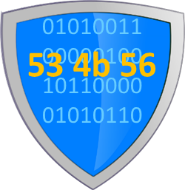 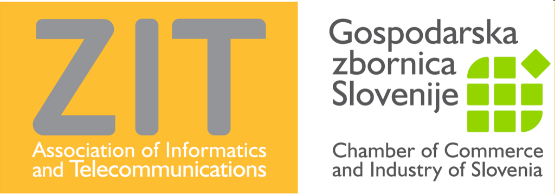 PROGRAM DELA SEKCIJE ZA KIBERNETSKO VARNOST ZIT ZA OBDOBJE 2016-2017OSNUTEK VER. 0.42UvodModerna družba je vse bolj odvisna od informacij in komunikacij. Razvoj ekonomije in družbe za delovanje v digitalnem svetu pa sta mogoča le ob zagotavljanju varnosti informacij in omrežij, ki jih ogrožajo zunanji in notranji dejavniki. Napadi so vedno bolj kompleksni in obramba vse zahtevnejša, trendi ekonomskih izgub zaradi posledic realiziranih groženj pa vse strmejši. To velja tudi za podjetja, ki morajo za povečanje informacijske varnosti razviti in uresničevati jasne strategije kibernetske varnosti. Razvoj in uresničevanje strategij kibernetske varnosti zahteva visoko raven tehnoloških in drugih znanj, spremenjene modele sodelovanja, stalen dvig zavedanja varnostnih tveganj in prilagajanja varnostne kulture. Intenzivno sodelovanje številnih deležnikov in izmenjava informacij sta nujna za  uspešno preprečevanje in odzivanje na varnostne incidente. Temeljni izziv obvladovanja kibernetskih tveganj leži v razumevanju in obvladovanju dinamičnega, ne-transparentnega in ne-determinističnega okolja, ki se kaže v kvantitativni in kvalitativni rasti kibernetskih groženj. Z dejavnostmi Sekcije za kibernetsko varnost bomo spodbujali razvoj zavedanja o kibernetskih tveganjih, razvoj kompetenc in zmogljivosti tehničnih, organizacijskih in človeških dejavnikov kibernetske obrambe ter tako prispevali k razvoju elastičnosti informacijskih in komunikacijskih sistemov za uspešno delovanje v spremenjenem okolju. Z uresničevanjem tega programa bomo združevali gospodarstvo, javni sektor, državne institucije in posamezne specialiste za skupen razvoj kibernetskih varnostnih zmogljivosti in tako omogočali hitrejši digitalni razvoj gospodarstva. PoslanstvoZ aktivnim sodelovanjem z vsemi deležniki kibernetske varnosti spodbujamo razvoj kibernetskih zmogljivosti slovenskih podjetij ponudnikov in uporabnikov storitev ter prispevamo k celostnem razvoju kibernetske varnosti v RS.Strateški ciljiNalogeDejavnosti in naloge, ki jih v nadaljevanju naštevamo, bomo izvajali v obsegu, ki jih bodo omogočale finančne možnosti in odločitve o izvedbi posameznega projekta zainteresiranih članov. DejavnostiKljučni produkti:Katalog znanja za certifikacijo uporabnikovRazvoj znanjaKatalog usposabljanj Promocija področja in sekcijeAktivnosti povezovanjaKomunikacija država – gospodarstvo na vseh ravnehPrispevki v procesih priprave strategij, predpisov…Skupni kibernetski kompetenčni center za podjetja in javni sektorSkupni nastopi v izvedbi programov izobraževanjKoncepti in idejni projektiSodelovanje na skupnih razvojnih projektihProjektne naloge:ZaključekProgram dela je pripravil iniciativni odbor v sodelovanju s širšim krogom članstva v sami pripravi ustanovne seje Zbora članov. Predstavljen je bil tudi Upravnemu odboru Združenja za informatiko in telekomunikacije, ki je dal programu polno podporo na seji dne,….Ljubljana, 5. julij 2016Dvig zavedanja o pomenu obvladovanja kibernetskih tveganjih pri vodilnih podjetij in vladnih organov.Razvoj zmogljivosti skupnega kibernetskega kompetenčnega centra za potrebe podjetij in javnega sektorja.Razvoj sodelovanja ponudnikov storitev kibernetske varnosti, vladnega in javnega sektorja,  uporabnikov storitev in strokovnjakov.Spodbujanje razvoja specialističnih in uporabniških znanj, uveljavljanje standardov in certifikatov.Skupni razvojni projekti za vladne programe in specifične rešitve za mala in srednja podjetja.Razvoj sodelovanja med državo, podjetji in univerzami.Posredovanje pri uveljavljanje pobud gospodarstva do države in spodbujanje izboljšav zakonske ureditve področja kibernetske varnosti.Omogočanje dostopa do široke skupnosti strokovnjakov in njihovih kompetenc. Razvoj varnostne kulture.  Vzpostavitev kompetenčnega centra za potrebe podjetij in javnega sektorja.Vzpostavitev sistema za izmenjavo varnostnih informacij.Platforma za sodelovanje članov sekcije in baza znanja o vseh temah, ki jih sekcija naslavlja.Izkoriščanje razvojnih potencialov razvojnih programov EU/SLO.Skupni razvoj produktov.Pomoč podjetjem pri prilagajanju na zakonske spremembe.Razvoj inovativnih rešitev s področja kibernetske varnosti, spodbujanje raziskav in tehnološkega razvoja.Razvoj partnerstev z varnostnimi organizacijami in podjetji v Sloveniji, EU in globalno.Cilj: 1. Dvig zavedanja o pomenu obvladovanja kibernetskih tveganjih (management podjetij in vladnih organov).Merila: Indeks zavedanjaCilj: 1. Dvig zavedanja o pomenu obvladovanja kibernetskih tveganjih (management podjetij in vladnih organov).Merila: Indeks zavedanjaCilj: 1. Dvig zavedanja o pomenu obvladovanja kibernetskih tveganjih (management podjetij in vladnih organov).Merila: Indeks zavedanjaCilj: 1. Dvig zavedanja o pomenu obvladovanja kibernetskih tveganjih (management podjetij in vladnih organov).Merila: Indeks zavedanjaCilj: 1. Dvig zavedanja o pomenu obvladovanja kibernetskih tveganjih (management podjetij in vladnih organov).Merila: Indeks zavedanjaCilj: 1. Dvig zavedanja o pomenu obvladovanja kibernetskih tveganjih (management podjetij in vladnih organov).Merila: Indeks zavedanjaCilj: 1. Dvig zavedanja o pomenu obvladovanja kibernetskih tveganjih (management podjetij in vladnih organov).Merila: Indeks zavedanjaPrioritetaOcena 1-10PrioritetaOcena 1-10ProjektRezultat UtemeljitevČasovno obdobjeOdgovorenSodelujočiFinančni viriFinančni viriRaziskava o zavedanju kibernetskih tveganjih med slovenskim managementomObjavljena raziskava O stanju ni podatkov, ki bi služili kot podlaga za načrtovanje potrebnega obsega aktivnosti. SEP – OKT2016Mihael NageljDr. Vojko Podlogar--Program izobraževanj  o kibernetskih tveganjih in njihovem obvladovanjuKatalog znanj in predlog vsebine tečajev za varnostno ozaveščanje in certifikacijoIzobraževanja se pomemben del ukrepov za dvig zavedanja o kibernetskih tveganjih in ukrepih za njihovo obvladovanje.Letni planPromocija področja:Sodelovanje na dogodkih GZSSodelovanje na dogodkih VladePromocija SeKVZa uspešno uresničevanje poslanstva SeKV je nujna tudi ustrezna promocija.Letni planVpliv na zavedanje preko javnih medijevNeposredno: objave v medijih (članki, intervjuji)Posredno: Dvig zavedanja pri managementu in tudi širšeJavni mediji se oglašajo le ob velikih svetovnih incidentih. S prispevki za različne populacije lahko kvalitetno vplivamo na zavedanje o kibernetskih tveganjih.Letni planJavna portalna stran SeKV Promocija SeKVInformiranje javnosti o storitvah SeKVKontaktiPromocija priporočil mednarodnih organizacijJavna portalna stran je lahko vir znanja in aktualnih informacij za širšo javnost in s povezavi s socialnimi mediji zagotavlja kvalitetno interakcijo z uporabniki omrežij.Letni planPromocija varovanja kritične infrastrukture pred kibernetskimi grožnjami Dvig zavedanja Kritična infrastruktura skriva specifične ranljivosti kjer so posledice lahko izredno velike. Obvladovanje tveganj zahteva posebna znanja.Letni planCilj: 2. Razvoj zmogljivosti skupnega kibernetskega kompetenčnega centra za potrebe podjetij in javnega sektorja.Merila: Obseg sodelovanjaCilj: 2. Razvoj zmogljivosti skupnega kibernetskega kompetenčnega centra za potrebe podjetij in javnega sektorja.Merila: Obseg sodelovanjaCilj: 2. Razvoj zmogljivosti skupnega kibernetskega kompetenčnega centra za potrebe podjetij in javnega sektorja.Merila: Obseg sodelovanjaCilj: 2. Razvoj zmogljivosti skupnega kibernetskega kompetenčnega centra za potrebe podjetij in javnega sektorja.Merila: Obseg sodelovanjaCilj: 2. Razvoj zmogljivosti skupnega kibernetskega kompetenčnega centra za potrebe podjetij in javnega sektorja.Merila: Obseg sodelovanjaCilj: 2. Razvoj zmogljivosti skupnega kibernetskega kompetenčnega centra za potrebe podjetij in javnega sektorja.Merila: Obseg sodelovanjaCilj: 2. Razvoj zmogljivosti skupnega kibernetskega kompetenčnega centra za potrebe podjetij in javnega sektorja.Merila: Obseg sodelovanjaCilj: 2. Razvoj zmogljivosti skupnega kibernetskega kompetenčnega centra za potrebe podjetij in javnega sektorja.Merila: Obseg sodelovanjaProjektRezultat UtemeljitevČasovno obdobjeOdgovorenSodelujočiFinančni viriFinančni viriRazvoj zmogljivosti za izmenjavo varnostnih informacijTehnološka platforma za izmenjavoStimulativni odnos do izmenjave varnostnih informacij Podatki o varnostnih informacijah so izredno razdrobljeni, kar posledično pomeni znatno porabo časa za oblikovanje informacije o stanju tveganj ali celo prepozno odzivanje. Nov 2015-Nov 2016Vzpostavitev registra ponudnikov in njihovih kompetencDostop do široke skupnosti strokovnjakovNi pregleda izvajalcev storitev, ki bi uporabnikom storitev omogočil kvalitetno odločanje pri izboru izvajalca.Sept 2015- Dec 2015Kibernetska varnost za mala in srednja podjetjaIdejni projektMalim in srednjim podjetjem sej je spremenila varnostna situacija, ki pa na drugi strani ne zmorejo bremen potrebne opreme in vzdrževanja kadra. Rešitev naj pri predlagala strokovno utemeljene in ekonomsko upravičene rešitve. Okt 2015-Maj 2016Cilj: 3. Razvoj sodelovanje ponudnikov, vladnega in javnega sektorja, uporabnikov storitev in strokovnjakov.Merila: Obseg sodelovanjaCilj: 3. Razvoj sodelovanje ponudnikov, vladnega in javnega sektorja, uporabnikov storitev in strokovnjakov.Merila: Obseg sodelovanjaCilj: 3. Razvoj sodelovanje ponudnikov, vladnega in javnega sektorja, uporabnikov storitev in strokovnjakov.Merila: Obseg sodelovanjaCilj: 3. Razvoj sodelovanje ponudnikov, vladnega in javnega sektorja, uporabnikov storitev in strokovnjakov.Merila: Obseg sodelovanjaCilj: 3. Razvoj sodelovanje ponudnikov, vladnega in javnega sektorja, uporabnikov storitev in strokovnjakov.Merila: Obseg sodelovanjaCilj: 3. Razvoj sodelovanje ponudnikov, vladnega in javnega sektorja, uporabnikov storitev in strokovnjakov.Merila: Obseg sodelovanjaCilj: 3. Razvoj sodelovanje ponudnikov, vladnega in javnega sektorja, uporabnikov storitev in strokovnjakov.Merila: Obseg sodelovanjaCilj: 3. Razvoj sodelovanje ponudnikov, vladnega in javnega sektorja, uporabnikov storitev in strokovnjakov.Merila: Obseg sodelovanjaProjektRezultat UtemeljitevČasovno obdobjeOdgovorenSodelujočiFinančni viriFinančni viriLetna konferenca Prispevki, pregled dejavnostiZ dogodkom bo izvedeno širše seznanjanje članstva o izvedenih aktivnostih in osvetljeni specifični problemi na področju varnosti informacij.OKT 16Mihael NageljUporaba e-upodobitve osebnih dokumentovOdprava ovir za širšo uporabo e- upodobitev osebnih dokumentovTrenutni predpisi onemogočajo uporabo e-upodobitve osebne izkaznica ali potnega lista, kar ovira razvoj e-poslovanja.SEP 2016-FEB 2017Tadej VodopivecUporaba kriptografije v splošni uporabiPriporočila za uporabi kripto standardovZa tajne dokumente so postavljeni predpisi, primanjkuje pa priporočil za uporabo kriptografije v splošni izmenjavi podatkov.OKT 2016-MAR 2017Priprave programov e-učenjae-tečaji o kibernetski varnosti za članstvo GZSDel certificiranega znanja posameznikov v podjetjih združenih v GZS je tudi certifikat s področja informacijske varnosti za zaposlene, ki lahko bistveno pripomore k zavedanju tveganj med posamezniki.NOV 2016- MAJ 2017Priprava nacionalne vajeRazvoj znanja Nacionalne kibernetske vaje so okolje za preverjanje razvitosti zmogljivosti in učinkovito usposabljanje širšega obsega.JAN 2016 - JUN 2017Podlogar/
ErštePovezovanje s strokovnimi organizacijamiIzmenjava znanjaPovezovanja s strokovnimi organizacijami (ISACA, CSA Slovenija,ipd) bo prispevala k dvigu ravni znanja in izkušenj, kakor tudi kakovosti delovanja sekcije.Letni planCilj: 4. Spodbujanje razvoja specialističnih in uporabniških znanj, uveljavljanje standardov in certifikatov.Merila: Stopnja uveljavitve standardov in certifikatovCilj: 4. Spodbujanje razvoja specialističnih in uporabniških znanj, uveljavljanje standardov in certifikatov.Merila: Stopnja uveljavitve standardov in certifikatovCilj: 4. Spodbujanje razvoja specialističnih in uporabniških znanj, uveljavljanje standardov in certifikatov.Merila: Stopnja uveljavitve standardov in certifikatovCilj: 4. Spodbujanje razvoja specialističnih in uporabniških znanj, uveljavljanje standardov in certifikatov.Merila: Stopnja uveljavitve standardov in certifikatovCilj: 4. Spodbujanje razvoja specialističnih in uporabniških znanj, uveljavljanje standardov in certifikatov.Merila: Stopnja uveljavitve standardov in certifikatovCilj: 4. Spodbujanje razvoja specialističnih in uporabniških znanj, uveljavljanje standardov in certifikatov.Merila: Stopnja uveljavitve standardov in certifikatovCilj: 4. Spodbujanje razvoja specialističnih in uporabniških znanj, uveljavljanje standardov in certifikatov.Merila: Stopnja uveljavitve standardov in certifikatovCilj: 4. Spodbujanje razvoja specialističnih in uporabniških znanj, uveljavljanje standardov in certifikatov.Merila: Stopnja uveljavitve standardov in certifikatovProjektRezultat UtemeljitevČasovno obdobjeOdgovorenSodelujočiFinančni viriFinančni viriCertificiranje znanjaKatalog znanja Za naročnike varnostnih storitev bo pregledno, kateri certifikati in dokazila so zadostni in potrebni za opravljanje posameznih storitev.OKT-NOV 2016Dvig zaupanja v nacionalne strokovnjakeKatalog ponudnikov in standardi storitevZa naročnike varnostnih storitev bo na voljo pregled ponudnikov storitev z pripadajočimi standardi. OKT-NOV 2016Poletna hekerska šola FRIPromocija SeKVSpodbujanje znanj med mladimi skozi igro, šolanje in tekmovanje.JUL-AVG 2017Program usposabljanja specialistovObseg izvedenega usposabljanjaUsposabljanja se danes pretežno izvajajo v tujini. Z izvajanjem nacionalnih programov bo dostop do znanja bistveno lažji za večje število strokovnjakov. Posredovanje tem o vidikih napadalcev za specialiste varnosti.Letni planDr. Vojko PodlogarOrganizacije, ki izvajajo usposabljajeVključevanje vsebin v študij – varnostne vsebine (zahteve gospodarstva, vladnih organov)Vzpostavitev dialoga med gospodarstvom in akademijoDiplomantom manjkajo znanja s področja varnosti.SEP 2016- JAN 2017Dr. Mojca CiglaričPlatforma za sodelovanje (za sodelovanje s člani sekcije) in baza znanja o vseh temah, ki jih sekcija naslavljaPortal za sodelovanje in baza znanjaZnanje o pomembnih temah je zelo razdrobljeno. Skupno in kvalitetno znanje je temelj razvoja področja.Od SEP16Dušan ZupančičIzvajanje predavanj in delavnic o kibernetskih tveganjih za uporabnike.Razvoj znanja S programom delavnic bodo zagotovljena znanja za reševanje zelo specifičnih in aktualnih problemov ali splošne uporabe interneta.Letni planCilj: 5. Skupni razvojni projekti za vladne programe in specifične rešitve za mala in srednja podjetja.Merila: Število usposabljanjCilj: 5. Skupni razvojni projekti za vladne programe in specifične rešitve za mala in srednja podjetja.Merila: Število usposabljanjCilj: 5. Skupni razvojni projekti za vladne programe in specifične rešitve za mala in srednja podjetja.Merila: Število usposabljanjCilj: 5. Skupni razvojni projekti za vladne programe in specifične rešitve za mala in srednja podjetja.Merila: Število usposabljanjCilj: 5. Skupni razvojni projekti za vladne programe in specifične rešitve za mala in srednja podjetja.Merila: Število usposabljanjCilj: 5. Skupni razvojni projekti za vladne programe in specifične rešitve za mala in srednja podjetja.Merila: Število usposabljanjCilj: 5. Skupni razvojni projekti za vladne programe in specifične rešitve za mala in srednja podjetja.Merila: Število usposabljanjCilj: 5. Skupni razvojni projekti za vladne programe in specifične rešitve za mala in srednja podjetja.Merila: Število usposabljanjProjektRezultat UtemeljitevČasovno obdobjeOdgovorenSodelujočiFinančni viriFinančni viriRazvoj priporočil za načrtovanje varnostnih pregledov z vidika uporabnika.Priporočila za naročnike varnostnih pregledovNaročniki in uporabniki storitev varnostnih pregledov se srečujejo z težavo kvalitetnega oblikovanja naročila.SEP 2016-FEB 2017Razvoj kibernetskih zmogljivosti Vlade RSRazvoj skupnih projektov z Vlado RSS skupnimi projekti Vlada RS za svoje potrebe pomaga k hitrejšemu razvoju zmogljivosti ponudnikov storitev.SEP 2016- NOV 2017Oblikovanje konzorcijev za razvojne projekteRazvoj inovativnih projektovV sodelovanju je mogoče oblikovati koncepte razvoja in skozi konzorcije lažje izpeljati tudi zahtevnejše razvojne projekte.SEP 2016- NOV 2017Spodbujanje skupnega razvoja rešitevSkupni raziskovalni/tehnološki projektiRaziskave in razvoj naj bodo usmerjene v aktualne probleme ponudnikov in uporabnikov varnostnih storitev.SEP 2016- NOV 2017Pripravili:…Dr. Mojca CiglaričDr. Vojko PodlogarMag. Mihael NageljPredsednik SeKV:??Odobril:Igor ZorkoPredsednik ZIT